Discovery Day Camp: Journey of Discovery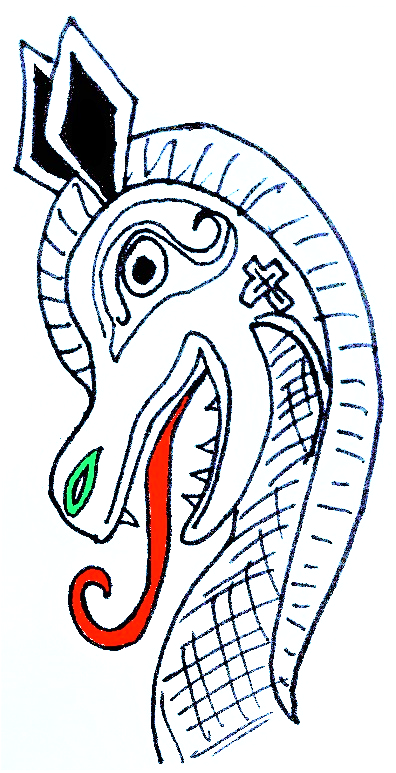 June 25-28, 2018 (Mon-Thu)Unitarian Universalist Fellowship of MidlandRegister by June 4! (We need a minimum 12 kids to hold camp).Email form to Heather Cleland-Host (dreheather@uufom.org)Please fill out completely.  It is all right if the form extends onto the next page.Child’s Name:Enter First & LastExtended care? Yes or no, Dates?Yes or no, Dates?Age of child (6-25):Enter Age in YearsUntil 5pmHow many days? Enter 3 ($60) or 4 ($75)$5/day)Special Instructions (allergies, meds, phobias, etc)Special Instructions (allergies, meds, phobias, etc)Special Instructions (allergies, meds, phobias, etc)Special Instructions (allergies, meds, phobias, etc)Describe concern & needs hereDescribe concern & needs hereDescribe concern & needs hereDescribe concern & needs here2nd Child’s Name:Enter First & LastExtended care? Extended care? Yes or no, Dates?Yes or no, Dates?Age of child (6-25):Enter Age in YearsUntil 5pmUntil 5pmHow many days? Enter 3 ($60) or 4 ($75)$5/day)$5/day)Special Instructions (allergies, meds, phobias, etc)Special Instructions (allergies, meds, phobias, etc)Special Instructions (allergies, meds, phobias, etc)Special Instructions (allergies, meds, phobias, etc)Special Instructions (allergies, meds, phobias, etc)Describe concern & needs hereDescribe concern & needs hereDescribe concern & needs hereDescribe concern & needs hereDescribe concern & needs here3rd Child’s Name:Enter First & LastExtended care? Yes or no, Dates?Yes or no, Dates?Age of child (6-25):Enter Age in YearsUntil 5pmHow many days? Enter 3 ($60) or 4 ($75)$5/day)Special Instructions (allergies, meds, phobias, etc)Special Instructions (allergies, meds, phobias, etc)Special Instructions (allergies, meds, phobias, etc)Special Instructions (allergies, meds, phobias, etc)Describe concern & needs hereDescribe concern & needs hereDescribe concern & needs hereDescribe concern & needs hereParent / Guardian / Emergency InformationParent / Guardian Name:Enter first and lastDay Phone Number:Enter number & which type (home, work, etc)Back-up Phone Number:Enter number & which type (home, work, etc)Email: Enter EmailParent / Guardian Name:Enter first and lastDay Phone Number:Enter number & which type (home, work, etc)Back-up Phone Number:Enter number & which type (home, work, etc)Email: Enter EmailEmergency Contact: Enter Name, relationship, contact #Emergency Contact: Enter Name, relationship, contact #Individuals by name who are permitted to pick up your child (including parent/guardians)Enter names only if listed above, enter phone # if here if not listed above.Any Additional Information or questions that you may have:Describe here.